1901 Emil Adolf von Behring Germany"for his work on serum therapy, especially its application against diphtheria, by which he has opened a new road in the domain of medical science and thereby placed in the hands of the physician a victorious weapon against illness and deaths"[13]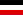 1902 Sir Ronald Ross United Kingdom"for his work on malaria, by which he has shown how it enters the organism and thereby has laid the foundation for successful research on this disease and methods of combating it"[14]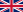 1903 Niels Ryberg Finsen Denmark ( Faroe Islands)"[for] his contribution to the treatment of diseases, especially lupus vulgaris, with concentrated light radiation, whereby he has opened a new avenue for medical science"[15]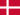 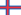 1904 Ivan Petrovich Pavlov Russia"in recognition of his work on the physiology of digestion, through which knowledge on vital aspects of the subject has been transformed and enlarged"[16]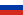 1905 Robert Koch Germany"for his investigations and discoveries in relation to tuberculosis"[17]1906 Camillo Golgi Italy"in recognition of their work on the structure of the nervous system"[18]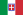 1906 Santiago Ramón y Cajal Spain"in recognition of their work on the structure of the nervous system"[18]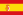 1907 Charles Louis Alphonse Laveran France"in recognition of his work on the role played by protozoa in causing diseases"[19]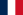 1908 Ilya Ilyich Mechnikov Russia"in recognition of their work on immunity"[20]1908 Paul Ehrlich Germany"in recognition of their work on immunity"[20]1909 Emil Theodor Kocher  Switzerland"for his work on the physiology, pathology and surgery of the thyroid gland"[21]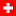 1910 Albrecht Kossel Germany"in recognition of the contributions to our knowledge of cell chemistry made through his work on proteins, including the nucleic substances"[22]1911Allvar Gullstrand Sweden"for his work on the dioptrics of the eye"[23]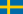 1912 Alexis Carrel France"[for] his work on vascular suture and the transplantation of blood vessels and organs"[24]1913 Charles Richet France"[for] his work on anaphylaxis"[25]1914 Robert Bárány Austria-Hungary"for his work on the physiology and pathology of the vestibular apparatus"[8]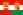 1915 Not awarded1916 Not awarded1917 Not awarded1918 Not awarded1919 Jules Bordet Belgium"for his discoveries relating to immunity"[26]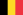 1920 Schack August Steenberg Krogh Denmark"for his discovery of the capillary motor regulating mechanism"[27]1921Not awarded192 2 Archibald Vivian Hill United Kingdom"for his discovery relating to the production of heat in the muscle"[9]1922 Otto Fritz Meyerhof Germany"for his discovery of the fixed relationship between the consumption of oxygen and the metabolism of lactic acid in the muscle"[9]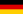 1923 Sir Frederick Grant Banting Canada"for the discovery of insulin"[28]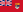 1923 John James Rickard Macleod United Kingdom"for the discovery of insulin"[28]1924Willem Einthoven Netherlands"for the discovery of the mechanism of the electrocardiogram"[29]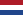 1925 Not awarded 1926 Johannes Andreas Grib Fibiger Denmark"for his discovery of the Spiroptera carcinoma"[10]1927Julius Wagner-Jauregg Austria"for his discovery of the therapeutic value of malaria inoculation in the treatment of dementia paralytica"[30]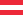 1928 Charles Jules Henri Nicolle France"for his work on typhus"[31]1929 Christiaan Eijkman Netherlands"for his discovery of the antineuritic vitamin"[32]1929 Sir Frederick Gowland Hopkins United Kingdom"for his discovery of the growth-stimulating vitamins"[32]1930 Karl Landsteiner Austria"for his discovery of human blood groups"[33]1931Otto Heinrich Warburg Germany"for his discovery of the nature and mode of action of the respiratory enzyme"[34]1932 Sir Charles Scott Sherrington United Kingdom"for their discoveries regarding the functions of neurons"[35]1932 Edgar Douglas Adrian United Kingdom"for their discoveries regarding the functions of neurons"[35]1933 Thomas Hunt Morgan United States"for his discoveries concerning the role played by the chromosome in heredity"[36]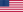 1934 George Hoyt Whipple United States"for their discoveries concerning liver therapy in cases of anaemia"[37]1934 George Richards Minot United States"for their discoveries concerning liver therapy in cases of anaemia"[37]1934 William Parry Murphy United States"for their discoveries concerning liver therapy in cases of anaemia"[37]1935  Hans Spemann Germany"for his discovery of the organizer effect in embryonic development"[38]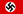 1936 Sir Henry Hallett Dale United Kingdom"for their discoveries relating to chemical transmission of nerve impulses"[39]1936 Otto Loewi Austria  Germany"for their discoveries relating to chemical transmission of nerve impulses"[39]1937 Albert Szent-Györgyi von Nagyrapolt Hungary"for his discoveries in connection with the biological combustion processes, with special reference to vitamin C and the catalysis of fumaric acid"[40]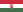 1938 Corneille Jean François Heymans Belgium"for the discovery of the role played by  the sinus and aortic mechanisms in the regulation of respiration"[11]1939 Gerhard Domagk Germany"for the discovery of the antibacterial effects of prontosil"[41]19 40 Not awarded1941 Not awarded194 2Not awarded1943 Carl Peter Henrik Dam Denmark"for his discovery of vitamin K"[12]1943 Edward Adelbert Doisy United States"for his discovery of the chemical nature of vitamin K"[12]1944 Joseph Erlanger United States"for their discoveries relating to the highly differentiated functions of single nerve fibres"[42]1944 Herbert Spencer Gasser United States"for their discoveries relating to the highly differentiated functions of single nerve fibres"[42]1945 Sir Alexander Fleming United Kingdom"for the discovery of penicillin and its curative effect in various infectious diseases"[43]1945 Sir Ernst Boris Chain United Kingdom"for the discovery of penicillin and its curative effect in various infectious diseases"[43]1945 Howard Walter Florey Australia"for the discovery of penicillin and its curative effect in various infectious diseases"[43]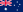 1946 Hermann Joseph Muller United States"for the discovery of the production of mutations by means of X-ray irradiation"[44]1947 Carl Ferdinand Cori United States"for their discovery of the course of the catalytic conversion of glycogen"[45]1947 Gerty Theresa Cori, née Radnitz United States"for their discovery of the course of the catalytic conversion of glycogen"[45]1947 Bernardo Alberto Houssay Argentina"for his discovery of the part played by the hormone of the anterior pituitary lobe in the metabolism of sugar"[45]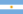 1948 Paul Hermann Müller  Switzerland"for his discovery of the high efficiency of DDT as a contact poison against several arthropods"[46]1949 Walter Rudolf Hess  Switzerland"for his discovery of the functional organization of the interbrain as a coordinator of the activities of the internal organs"[47]1949 António Caetano Egas Moniz Portugal"for his discovery of the therapeutic value of leucotomy (lobotomy) in certain psychoses"[47]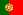 1950 Philip Showalter Hench United States"for their discoveries relating to the hormones of the adrenal cortex, their structure and biological effects"[48]1950 Edward Calvin Kendall United States"for their discoveries relating to the hormones of the adrenal cortex, their structure and biological effects"[48]1950 Tadeusz Reichstein  Switzerland  Poland"for their discoveries relating to the hormones of the adrenal cortex, their structure and biological effects"[48]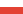 1951Max Theiler South Africa  United States "for his discoveries concerning yellow fever and how to combat it"[49]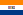 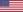 1952 Selman Abraham Waksman United States"for his discovery of streptomycin, the first antibiotic effective against tuberculosis"[50]1953 Sir Hans Adolf Krebs United Kingdom"for his discovery of the citric acid cycle"[51]1953 Fritz Albert Lipmann United States  Germany"for his discovery of co-enzyme A and its importance for intermediary metabolism"[51]1954 John Franklin Enders United States"for their discovery of the ability of poliomyelitis viruses to grow in cultures of various types of tissue"[52]1954 Frederick Chapman Robbins United States"for their discovery of the ability of poliomyelitis viruses to grow in cultures of various types of tissue"[52]1954 Thomas Huckle Weller United States"for their discovery of the ability of poliomyelitis viruses to grow in cultures of various types of tissue"[52]1955 Axel Hugo Theodor Theorell Sweden"for his discoveries concerning the nature and mode of action of oxidation enzymes"[53]1956 André Frédéric Cournand United States"for their discoveries concerning heart catheterization and pathological changes in the circulatory system"[54]1956 Werner Forssmann West Germany"for their discoveries concerning heart catheterization and pathological changes in the circulatory system"[54]1956 Dickinson W. Richards United States"for their discoveries concerning heart catheterization and pathological changes in the circulatory system"[54]1957 Daniel Bovet Italy"for his discoveries relating to synthetic compounds that inhibit the action of certain body substances, and especially their action on the vascular system and the skeletal muscles"[55]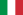 1958 George Wells Beadle United States"for their discovery that genes act by regulating definite chemical events"[56]1958 Edward Lawrie Tatum United States"for their discovery that genes act by regulating definite chemical events"[56]1958 Joshua Lederberg United States"for his discoveries concerning genetic recombination and the organization of the genetic material of bacteria"[56]1959 Arthur Kornberg United States"for their discovery of the mechanisms in the biological synthesis of ribonucleic acid and deoxyribonucleic acid"[57]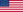 1959 Severo Ochoa Spain  United States"for their discovery of the mechanisms in the biological synthesis of ribonucleic acid and deoxyribonucleic acid"[57]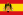 1960 Sir Frank Macfarlane Burnet Australia"for discovery of acquired immunological tolerance"[58]1960 Sir Peter Brian Medawar Brazil  United Kingdom"for discovery of acquired immunological tolerance"[58]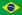 1961Georg von Békésy United States  Hungary"for his discoveries of the physical mechanism of stimulation within the cochlea"[59]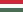 1962 Francis Harry Compton Crick United Kingdom"for their discoveries concerning the molecular structure of nucleic acids and its significance for information transfer in living material"[60]1962 James Dewey Watson United States"for their discoveries concerning the molecular structure of nucleic acids and its significance for information transfer in living material"[60]1962 Maurice Hugh Frederick Wilkins New Zealand  United Kingdom"for their discoveries concerning the molecular structure of nucleic acids and its significance for information transfer in living material"[60]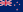 1963 Sir John Carew Eccles Australia"for their discoveries concerning the ionic mechanisms involved in excitation and inhibition in the peripheral and central portions of the nerve cell membrane"[61]1963 Sir Alan Lloyd Hodgkin United Kingdom"for their discoveries concerning the ionic mechanisms involved in excitation and inhibition in the peripheral and central portions of the nerve cell membrane"[61]1963 Sir Andrew Fielding Huxley United Kingdom"for their discoveries concerning the ionic mechanisms involved in excitation and inhibition in the peripheral and central portions of the nerve cell membrane"[61]1964 Konrad Bloch United States"for their discoveries concerning the mechanism and regulation of the cholesterol and fatty acid metabolism"[62]1964 Feodor Lynen West Germany"for their discoveries concerning the mechanism and regulation of the cholesterol and fatty acid metabolism"[62]1965 François Jacob France"for their discoveries concerning genetic control of enzyme and virus synthesis"[63]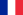 1965 André Lwoff France"for their discoveries concerning genetic control of enzyme and virus synthesis"[63]1965 Jacques Monod France"for their discoveries concerning genetic control of enzyme and virus synthesis"[63]1966 Peyton Rous United States"for his discovery of tumour-inducing viruses"[64]1966 Charles Brenton Huggins United States"for his discoveries concerning hormonal treatment of prostatic cancer"[64]1967 Ragnar Granit Finland  Sweden"for their discoveries concerning the primary physiological and chemical visual processes in the eye"[65]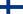 1967 Haldan Keffer Hartline United States"for their discoveries concerning the primary physiological and chemical visual processes in the eye"[65]1967 George Wald United States"for their discoveries concerning the primary physiological and chemical visual processes in the eye"[65]1968 Robert W. Holley United States"for their interpretation of the genetic code and its function in protein synthesis"[66]1968 Har Gobind Khorana India  United States[67]"for their interpretation of the genetic code and its function in protein synthesis"[66]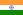 1968 Marshall W. Nirenberg United States"for their interpretation of the genetic code and its function in protein synthesis"[66]1969 Max Delbrück United States"for their discoveries concerning the replication mechanism and the genetic structure of viruses"[68]1969 Alfred D. Hershey United States"for their discoveries concerning the replication mechanism and the genetic structure of viruses"[68]1969 Salvador E. Luria Italy  United States"for their discoveries concerning the replication mechanism and the genetic structure of viruses"[68]1970 Julius Axelrod United States"for their discoveries concerning the humoral transmittors in the nerve terminals and the mechanism for their storage, release and inactivation"[69]1970 Ulf von Euler Sweden"for their discoveries concerning the humoral transmittors in the nerve terminals and the mechanism for their storage, release and inactivation"[69]1970 Sir Bernard Katz United Kingdom"for their discoveries concerning the humoral transmittors in the nerve terminals and the mechanism for their storage, release and inactivation"[69]1971 Earl W. Sutherland, Jr. United States"for his discoveries concerning the mechanisms of the action of hormones"[70]1972 Gerald M. Edelman United States"for their discoveries concerning the chemical structure of antibodies"[71]1972 Rodney R. Porter United Kingdom"for their discoveries concerning the chemical structure of antibodies"[71]1973 Karl von Frisch West Germany"for their discoveries concerning organization and elicitation of individual and social behaviour patterns"[72]1973 Konrad Lorenz Austria"for their discoveries concerning organization and elicitation of individual and social behaviour patterns"[72]1973 Nikolaas Tinbergen Netherlands"for their discoveries concerning organization and elicitation of individual and social behaviour patterns"[72]1974 Albert Claude United States"for their discoveries concerning the structural and functional organization of the cell"[73]1974 Christian de Duve Belgium"for their discoveries concerning the structural and functional organization of the cell"[73]1974 George E. Palade United States  Romania"for their discoveries concerning the structural and functional organization of the cell"[73]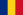 1975 David Baltimore United States"for their discoveries concerning the interaction between tumour viruses and the genetic material of the cell"[74]1975 Renato Dulbecco Italy  United States"for their discoveries concerning the interaction between tumour viruses and the genetic material of the cell"[74]1975 Howard Martin Temin United States"for their discoveries concerning the interaction between tumour viruses and the genetic material of the cell"[74]1976 Baruch S. Blumberg United States"for their discoveries concerning new mechanisms for the origin and dissemination of infectious diseases"[75]1976 D. Carleton Gajdusek United States"for their discoveries concerning new mechanisms for the origin and dissemination of infectious diseases"[75]1977 Roger Guillemin United States"for their discoveries concerning the peptide hormone production of the brain"[76]1977 Andrew V. Schally Canada  Poland  United States"for their discoveries concerning the peptide hormone production of the brain"[76]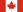 1977 Rosalyn Yalow United States"for the development of radioimmunoassays of peptide hormones"[76]1978 Werner Arber  Switzerland"for the discovery of restriction enzymes and their application to problems of molecular genetics"[77]1978 Daniel Nathans United States"for the discovery of restriction enzymes and their application to problems of molecular genetics"[77]1978 Hamilton O. Smith United States"for the discovery of restriction enzymes and their application to problems of molecular genetics"[77]1979 Allan M. Cormack South Africa  United States"for the development of computer assisted tomography"[78]1979 Sir Godfrey N. Hounsfield United Kingdom"for the development of computer assisted tomography"[78]1980 Baruj Benacerraf Venezuela  United States"for their discoveries concerning genetically determined structures on the cell surface that regulate immunological reactions"[79]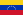 1980 Jean Dausset France"for their discoveries concerning genetically determined structures on the cell surface that regulate immunological reactions"[79]1980 George D. Snell United States"for their discoveries concerning genetically determined structures on the cell surface that regulate immunological reactions"[79]1981 Roger W. Sperry United States"for his discoveries concerning the functional specialization of the cerebral hemispheres"[80]1981David H. Hubel Canada  United States"for their discoveries concerning information processing in the visual system"[80]1981Torsten N. Wiesel Sweden"for their discoveries concerning information processing in the visual system"[80]1982 Sune K. Bergström Sweden"for their discoveries concerning prostaglandins and related biologically active substances"[81]198 2Bengt I. Samuelsson Sweden"for their discoveries concerning prostaglandins and related biologically active substances"[81]1982 Sir John R. Vane United Kingdom"for their discoveries concerning prostaglandins and related biologically active substances"[81] 1983 Barbara McClintock United States"for her discovery of mobile genetic elements"[82]1984 Niels K. Jerne Denmark"for theories concerning the specificity in development and control of the immune system and the discovery of the principle for production of monoclonal antibodies"[83]1984 Georges J.F. Köhler West Germany"for theories concerning the specificity in development and control of the immune system and the discovery of the principle for production of monoclonal antibodies"[83]1984César Milstein Argentina  United Kingdom"for theories concerning the specificity in development and control of the immune system and the discovery of the principle for production of monoclonal antibodies"[83]1985 Michael S. Brown United States"for their discoveries concerning the regulation of cholesterol metabolism"[84]1985 Joseph L. Goldstein United States"for their discoveries concerning the regulation of cholesterol metabolism"[84]1986 Stanley Cohen United States"for their discoveries of growth factors"[85]1986 Rita Levi-Montalcini Italy"for their discoveries of growth factors"[85]1987 Susumu Tonegawa Japan"for his discovery of the genetic principle for generation of antibody diversity"[86]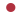 1988 Sir James W. Black United Kingdom"for their discoveries of important principles for drug treatment"[87]1988 Gertrude B. Elion United States"for their discoveries of important principles for drug treatment"[87]1988 George H. Hitchings United States"for their discoveries of important principles for drug treatment"[87]1989 J. Michael Bishop United States"for their discovery of the cellular origin of retroviral oncogenes"[88]1989 Harold E. Varmus United States"for their discovery of the cellular origin of retroviral oncogenes"[88]1990Joseph E. Murray United States"for their discoveries concerning organ and cell transplantation in the treatment of human disease"[89]1990E. Donnall Thomas United States"for their discoveries concerning organ and cell transplantation in the treatment of human disease"[89]1991Erwin Neher Germany"for their discoveries concerning the function of single ion channels in cells"[90]1991Bert Sakmann Germany"for their discoveries concerning the function of single ion channels in cells"[90]1992Edmond H. Fischer  Switzerland United States"for their discoveries concerning reversible protein phosphorylation as a biological regulatory mechanism"[91]1992Edwin G. Krebs United States"for their discoveries concerning reversible protein phosphorylation as a biological regulatory mechanism"[91]1993Sir Richard J. Roberts United Kingdom"for their discoveries of split genes"[92]1993Phillip A. Sharp United States"for their discoveries of split genes"[92]1994Alfred G. Gilman United States"for their discovery of G-proteins and the role of these proteins in signal transduction in cells"[93]1994Martin Rodbell United States"for their discovery of G-proteins and the role of these proteins in signal transduction in cells"[93]1995Edward B. Lewis United States"for their discoveries concerning the genetic control of early embryonic development"[94]1995Christiane Nüsslein-Volhard Germany"for their discoveries concerning the genetic control of early embryonic development"[94]1995Eric F. Wieschaus United States"for their discoveries concerning the genetic control of early embryonic development"[94]1996Peter C. Doherty Australia"for their discoveries concerning the specificity of the cell mediated immune defence"[95]1996Rolf M. Zinkernagel  Switzerland"for their discoveries concerning the specificity of the cell mediated immune defence"[95]1997Stanley B. Prusiner United States"for his discovery of Prions - a new biological principle of infection"[96]1998Robert F. Furchgott United States"for their discoveries concerning nitric oxide as a signalling molecule in the cardiovascular system"[97]1998 Louis J. Ignarro United States"for their discoveries concerning nitric oxide as a signalling molecule in the cardiovascular system"[97]1998 Ferid Murad United States"for their discoveries concerning nitric oxide as a signalling molecule in the cardiovascular system"[97]1999 Günter Blobel Germany  United States"for the discovery that proteins have intrinsic signals that govern their transport and localization in the cell"[98]2000 Arvid Carlsson Sweden"for their discoveries concerning signal transduction in the nervous system"[99]2000 Paul Greengard United States"for their discoveries concerning signal transduction in the nervous system"[99]2000 Eric R. Kandel United States"for their discoveries concerning signal transduction in the nervous system"[99]2001 Leland H. Hartwell United States"for their discoveries of key regulators of the cell cycle"[100]2001 Sir Tim Hunt United Kingdom"for their discoveries of key regulators of the cell cycle"[100]2001 Sir Paul M. Nurse United Kingdom"for their discoveries of key regulators of the cell cycle"[100]2002 Sydney Brenner South Africa"for their discoveries concerning 'genetic regulation of organ development and programmed cell death'"[101]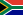 2002 H. Robert Horvitz United States"for their discoveries concerning 'genetic regulation of organ development and programmed cell death'"[101]2002 Sir John E. Sulston United Kingdom"for their discoveries concerning 'genetic regulation of organ development and programmed cell death'"[101]2003 Paul Lauterbur United States"for their discoveries concerning magnetic resonance imaging"[102]2003 Sir Peter Mansfield United Kingdom"for their discoveries concerning magnetic resonance imaging"[102]2004 Richard Axel United States"for their discoveries of odorant receptors and the organization of the olfactory system"[103]2004 Linda B. Buck United States"for their discoveries of odorant receptors and the organization of the olfactory system"[103]2005 Barry J. Marshall Australia"for their discovery of the bacterium Helicobacter pylori and its role in gastritis and peptic ulcer disease"[104]2005 J. Robin Warren Australia"for their discovery of the bacterium Helicobacter pylori and its role in gastritis and peptic ulcer disease"[104]2006 Andrew Z. Fire United States"for their discovery of RNA interference - gene silencing by double-stranded RNA"[105]2006 Craig C. Mello United States"for their discovery of RNA interference - gene silencing by double-stranded RNA"[105]2007 Mario R. Capecchi United States  Italy"for their discoveries of principles for introducing specific gene modifications in mice by the use of embryonic stem cells."[106]2007 Sir Martin J. Evans United Kingdom"for their discoveries of principles for introducing specific gene modifications in mice by the use of embryonic stem cells."[106]2007 Oliver Smithies United Kingdom United States"for their discoveries of principles for introducing specific gene modifications in mice by the use of embryonic stem cells."[106]2008 Harald zur Hausen Germany"for his discovery of human papilloma viruses causing cervical cancer"[107]2008 Françoise Barré-Sinoussi France"for their discovery of human immunodeficiency virus"[107]2008 Luc Montagnier France"for their discovery of human immunodeficiency virus"[107]2009 Elizabeth H. Blackburn United States  Australia"for the discovery of how chromosomes are protected by telomeres and the enzyme telomerase"[108]2009 Carol W. Greider United States"for the discovery of how chromosomes are protected by telomeres and the enzyme telomerase"[108]2009 Jack W. Szostak United States"for the discovery of how chromosomes are protected by telomeres and the enzyme telomerase"[108]2010 Sir Robert G. Edwards United Kingdom"for the development of in vitro fertilization"[109]2011 Bruce A. Beutler United States"for their discoveries concerning the activation of innate immunity"[110]2011 Jules A. Hoffmann France"for their discoveries concerning the activation of innate immunity"[110]2011 Ralph M. Steinman Canada"for his discovery of the dendritic cell and its role in adaptive immunity" (awarded posthumously)[111][112][110]2012 Sir John B. Gurdon United Kingdom"for the discovery that mature cells can be reprogrammed to become pluripotent"[113]2012 Shinya Yamanaka Japan"for the discovery that mature cells can be reprogrammed to become pluripotent"[113]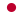 2013 James E. Rothman United States"for their discoveries of machinery regulating vesicle traffic, a major transport system in our cells"[114]2013 Randy W. Schekman United States"for their discoveries of machinery regulating vesicle traffic, a major transport system in our cells"[114]2013Thomas C. Südhof United States  Germany"for their discoveries of machinery regulating vesicle traffic, a major transport system in our cells"[114]2014 John O'Keefe United States  United Kingdom"for their discoveries of cells that constitute a positioning system in the brain"[115]2014 May-Britt Moser Norway"for their discoveries of cells that constitute a positioning system in the brain"[115]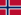 2014 Edvard I. Moser Norway"for their discoveries of cells that constitute a positioning system in the brain"[115]2015 William C. Campbell Ireland  United States"for their discoveries concerning a novel therapy against infections caused by roundworm parasites"[116]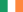 2015 Satoshi Ōmura Japan"for their discoveries concerning a novel therapy against infections caused by roundworm parasites"[116]2015 Tu Youyou China"for her discoveries concerning a novel therapy against malaria"[116]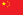 2016 Yoshinori Ohsumi Japan"for his discoveries of mechanisms for autophagy"[117]2017 Jeffrey C. Hall United States"for their discoveries of molecular mechanisms controlling the circadian rhythm"[118]2017 Michael Rosbash United States"for their discoveries of molecular mechanisms controlling the circadian rhythm"[118]2017 Michael W. Young United States"for their discoveries of molecular mechanisms controlling the circadian rhythm"[118]2018 James P. Allison United States"for their discovery of cancer therapy by inhibition of negative immune regulation"[119]2018 Tasuku Honjo Japan"for their discovery of cancer therapy by inhibition of negative immune regulation"[119]2019 William Kaelin Jr. United States"for their discoveries of how cells sense and adapt to oxygen availability"[120]2019 Peter J. Ratcliffe United Kingdom"for their discoveries of how cells sense and adapt to oxygen availability"[120]2019 Gregg L. Semenza United States"for their discoveries of how cells sense and adapt to oxygen availability"[120]2020 Harvey J. Alter United States"for the discovery of Hepatitis C virus"[121]2020 Michael Houghton United Kingdom"for the discovery of Hepatitis C virus"[121]2020 Charles M. Rice United States"for the discovery of Hepatitis C virus"[121]2021 David Julius United States"for the discovery of receptors for temperature and touch"[122]2021 Ardem Patapoutian United States Lebanon"for the discovery of receptors for temperature and touch"[122]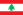 The first woman to win a Nobel Prize was Marie Curie, who won the Nobel Prize in Physics in 1903 with her husband, Pierre Curie, and Henri Becquerel; in 1911, she won the Nobel Prize in Chemistry. Curie's daughter, Irène Joliot-Curie, won the Nobel Prize in Chemistry in 1935, making the two the only mother-daughter pair to have won Nobel PrizesScientists Jenifer Doudna and Emmanuelle Charpentier received the prestigious Nobel Prize in Chemistry for 2020 for their large contribution to the development of so-called genetic scissors, the CRIPSR-Cas9 method.